  МОНИТОРИНГ Задача психолога – диагностика исключительно  познавательных УУД  традиционными методами. Познавательные процессы входят как составная часть в любую деятельность человека.  К ним относятся такие психические процессы как:  восприятие, внимание, мышление, память, речь как функция мышления. Главным образом, это должна быть диагностика  познавательных логических и знаково-символических учебных действий, которые лежат в основе словесно-логического и наглядно-образного компонента мышления. Мышление выступает в исследовании УУД важным показателем умения учиться.  Познавательные логические действия – это выбор оснований, критериев  для сравнения, оценки и классификации объектов; синтез как составление целого  из частей, в том числе самостоятельно достраивая, восполняя недостающие компоненты; подведение под понятия, распознавание объектов, установление причинно-следственных связей, построение логической цепи рассуждений, доказательство. Знаково-символические универсальные действия обеспечивают конкретные способы преобразования учебного материала, представляют действия моделирования, выполняющие функции отображения учебного материала; выделения существенного; отрыва от конкретных ситуативных значений; формирования обобщенных знаний.Диагностика формирования познавательных логических и знаково-символических УУД решается  при помощи известного теста развития  «Логических операций».  Этот тест существует в разных модификациях. Мы также модифицировали его, учитывая разный темп деятельности детей и индивидуальный подход. Сам опросник (стимульный материал с заданиями) мы также изменили, поскольку привычный вариант вызывает затруднения в восприятии и понимании заданий, которые предлагаются, в особенности субтест 3.  А некоторые задания не актуальны по своему смысловому содержанию.  Тест развития «Логических операций» быстр в использовании и позволяет в краткие сроки оценить уровень сформированности словесно-логического, вербального мышления и его компонентов: общую осведомленность (запас знаний об окружающем мире), способность к классификации понятий, анализу и обобщению). Второй тест, всеми известный и достаточно популярный – «Матрицы Равена», позволяет  оценить уровень сформированности наглядно-образного, невербального  мышления. Тест также не отнимает много времени на проведение и обработку и  не вызывает негативной реакции у школьников.Данные о сформированности  внимания и памяти можно получить путем анкетирования учителей. Как показывает практика, учителя вполне способны дать такую информацию. Тестирование внимания и памяти предпочтительно проводить индивидуально или в малых подгруппах, а в условиях дефицита времени это невозможно. 
Такие познавательные УУД, как внимание и память, относятся к познавательным общеучебным действиям. Эти показатели УУД   о сформированности  внимания и памяти можно получить путем анкетирования учителей. Как показывает практика, учителя вполне способны дать такую информацию. Тестирование внимания и памяти предпочтительно проводить индивидуально или в малых подгруппах, а в условиях дефицита времени это невозможно. На оценку других параметров традиционными методами также уходит много времени.Диагностики формирования регулятивных, личностных и коммуникативных УУД решается также с помощью анкетирования. Оптимальные методы диагностики регулятивных и коммуникативных УУД  младших школьников просто отсутствуют. Оценка личностных УУД с помощью традиционных методов и тестов очень длительна в обработке и предполагает глубокое психологическое исследование  развития личностных и индивидуальных качеств, в условиях массового мониторинга – это пустая трата времени.  Анкета для учителей  содержит 20 вопросов, где первые 5 дают информацию о формировании общеучебных познавательных УУД, 6 вопросов о регулятивных, 4 вопроса о личностных и 5 вопросов  о коммуникативных .  ЗаключениеЭкспресс-диагностика позволяет определить  уровень развития 25 параметров  УУД в короткие сроки, на наш взгляд – это более чем достаточно.Мониторинг УУД целесообразно проводить 1 раз в конце года.                Методика также позволяет выявить  детей «группы риска»  - это дети с низкими показателями.  В дальнейшем может быть организована коррекционно-развивающая работа с такими детьми. Для учителей  и родителей можно организовать консультации по результатам мониторинга. Мониторинг - процесс отслеживания состояния объекта (системы или сложного явления) с помощью непрерывного или периодически повторяющегося сбора данных, представляющих собой совокупность определенных ключевых показателей.Таблица. Экспресс-диагностика формирования УУД.Методические рекомендации по проведению мониторинга:1. Лучше давать методики детям на первых уроках, когда они наиболее работоспособны. 2. Тестирование должно проходить в спокойной доброжелательной обстановке.3. Если у ребенка что-то не получается нужно помочь ему.4. Инструкцию нужно повторить несколько раз, если вы убедились, что все дети поняли инструкцию, то можно  приступить к тестированию.5. Нельзя подсказывать детям ответы. Если ребенок не знает ответа, на какой-то вопрос – предложите ему пропустить это задание и перейти к другому заданию.Экспресс-диагностика логических познавательных УУДТест «Логические операции» для учащихся 1-х классовI субтестИнструкция: Выбери правильный вариант ответа и запиши его в бланк или укажи номер столбика.II субтестИнструкция:  Запиши лишнее слово в бланк или укажи номер столбика.III субтестИнструкция: Внимательно прочитай эти примеры. Нужно установить логическую связь между словами. Правильный ответ запиши в бланк или укажи цифру.IV субтестИнструкция: «Эти пары слов можно назвать одним словом, например: брюки, платье, пиджак ... — это одежда. Придумай название к каждой паре слов. Ответ запиши в бланк.Тест  «Логические операции» для учащихся 2 классаI субтест. Инструкция: Выбери правильный вариант ответа и запиши его (цифру)  в бланкII субтест Инструкция:  Запиши лишнее слово в бланк или укажи номер столбика.IV субтест  Инструкция: «Эти пары слов можно назвать одним словом, например:
Брюки, платье, пиджак ... — это одежда. Придумай название к каждой паре слов. Ответ запиши в бланк.III субтест. Инструкция: Внимательно прочитай эти примеры. Нужно установить логическую связь между словами. Правильный ответ запиши в бланк или укажи цифру. ЗАДАНИЕТест «Логические операции» для учащихся 3 классаI субтестИнструкция: Выбери правильный вариант ответа и подчеркните,  запиши его в бланк.II субтест Инструкция:  Запиши лишнее слово в бланк или укажи номер столбика.III субтест Инструкция: «Эти пары слов можно назвать одним словом, например:
Брюки, платье, пиджак ... — это одежда. Придумай название к каждой паре слов.Ответ запиши в бланк.IV субтестИнструкция: Внимательно прочитай эти примеры. Нужно установить логическую связь между словами. Правильный ответ запиши в бланк или укажи цифру.IV субтест  Инструкция: «Эти пары слов можно назвать одним словом, например:
Брюки, платье, пиджак ... — это одежда. Придумай название к каждой паре слов. Ответ запиши в бланк.Бланк ответов к тесту «Логические операции»:Бланк ответов к тесту «Логические операции» ФИО____________________________________________Бланк ответов к тесту «Логические операции» ФИО___________________________________________Анкета для учителя  «Оценка уровня сформированности  УУД учащихся начальных классов».Инструкция:оцените поведение ученика по 20 шкалам,  дайте объективную оценку степени выраженности этого качества, используя следующие варианты ответов: Всегда – 2 балла,   иногда - 1 балл,      никогда – 0 баллов.Демонстрирует высокий  познавательный интерес, потребность в умственном труде, самостоятельный поиск новых знаний и открытий, решает задачи проблемного характера (познавательная активность).Способен хорошо запоминать материал, воспроизводить его и использовать в решении учебных задач (память).Способен к хорошей концентрации и произвольности внимания, хорошо и долго может сосредотачивать внимание на решении учебной задачи (внимание).Способен делать определенные выводы и умозаключения, устанавливать причинно-следственные связи (логика).Хорошо нарабатывает алгоритм действий, который закрепляется в сознании как опыт, контролирует и оценивает свой результат (рефлексия).Способен к волевому усилию, к выбору в ситуации мотивационного конфликта к преодолению учебных трудностей (саморегуляция поведения).Умеет ставить учебную задачу и добиваться результата (целеполагание).Способен составить план, определить последовательность действий с учетом конечного результата (прогнозирование).Способен самостоятельно контролировать выполнение поставленной учебной задачи (самоконтроль).Способен без посторонней помощи внести необходимые дополнения  и корректив в план деятельности (самокоррекция).Самостоятельно выделяет и осознает то, что уже усвоено и что еще подлежит усвоению, способен оценит и осознать уровень усвоения (самооценка своей учебной деятельности с позиции ученика).Осознает цели и мотивы учебной деятельности, понимает  зачем он учиться (мотивация к учению).Соотносит свои поступки с принятыми этическими нормами, видит свои поступки со стороны общепринятых норм (рефлексия поступков, самопонимание).    Не только знает, но и выполняет моральные нормы, несет личную ответственность за свои поступки (ответственность).Проявляет такие качества как добродушие, честность, порядочность, отзывчивость, терпимость, доброжелательность (нравственность поведения).Планирует учебное сотрудничество с учителем и сверстниками, определяет адекватные цели и способы взаимодействия (сотрудничество).Способен к постановке вопросов, инициативному сотрудничеству в поиске и сборе нужной информации (инициативность).Умеет самостоятельно разрешать  конфликты, осуществлять поиск и оценку альтернативных способов разрешения конфликтов, принять решение и реализовать его (доброжелательность в общении).Способен управлять поведением партнера, осуществлять контроль, коррекцию и оценку действий партнера по общению (лидерские качества).Умеет с  достаточной полнотой и точностью выражать свои мысли в соответствии с задачами и условиями коммуникации, владеет монологической и диалогической формами речи в соответствии с грамматическими и синтаксическими нормами родного языка (общее речевое развитие).В бланк ответов впишите только баллы по каждому ученику.СПАСИБО!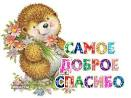 Общее развитие УУД:Высокий – 40-32 балловСредний – 31-20 балловНизкий – 19 - 0 балловБланк ответов - класс   ___________         дата ____________Классный руководитель:_____________________________________________________  №УУДОцениваемые показателиНазвание методик1ПознавательныеСловесно-логическое мышление, вербальное: общая  осведомленность, анализ, обобщениеНаглядно-образное мышление (невербальное)Тест логических операций (модифицированный)Матрицы Равена1ЛогическиеЗнаково -символическиеСловесно-логическое мышление, вербальное: общая  осведомленность, анализ, обобщениеНаглядно-образное мышление (невербальное)Тест логических операций (модифицированный)Матрицы Равена1ОбщеучебныеПознавательная активность, смысловая память, произвольное внимание, логическое мышление, рефлексия учебного опытаАнкета для учителей «Оценка формирования УУД»2РегулятивныеСаморегуляция поведения, целеполагание, прогнозирование, самоконтроль, самокоррекция, оценка учебных достиженийАнкета для учителей «Оценка формирования УУД»3ЛичностныеМотивация к учению, рефлексия своих поступков, ответственность, нравственностьАнкета для учителей «Оценка формирования УУД»4КоммуникативныеСотрудничество, инициативность, доброжелательность, лидерство, общее речевое развитиеАнкета для учителей «Оценка формирования УУД»№Варианты ответовВарианты ответовВарианты ответовВарианты ответовВарианты ответов№123451Как называется твой (ближайший)  город?ОмскУлан-УдэИркутскМоскваПариж2Пассажирский транспорт – это…комбайнсамосвалавтобусэкскаваторпаровоз3Найди насекомое…кротколибрипаукящерицаснегирь4Найди время года …утроканикулысредаосеньмарт5Сколько дней в неделе?573206№123451малинаклубникавишняананасчерёмуха2столтабуреттелевизорстулшкаф3дождьлужаснегградиней4карандашручкаластиктетрадьмыло5колбасахлебпеченьепирогбублик№ВопросВарианты ответовВарианты ответовВарианты ответовВарианты ответовВарианты ответов№Вопрос123451 Помидор - это овощ, а абрикос   - это…?траваяблоняфруктземляягода2Зимой – снег, а летом…?солнцеморепесокдождьветер3Утюг - гладить, а телефон…?говоритзвонитиграетпоетлежит4Право – лево, а верх…?сторонапотолокнизполнебо5Тарелка – ложка, а кастрюля…?ножвилкастаканблюдцеповарёшка1) медведь и лиса2) осень и весна3)  самосвал и трактор4) петух и курица5) нож и ложка№ВопросВарианты ответовВарианты ответовВарианты ответовВарианты ответовВарианты ответов№Вопрос123451Что есть у любого сапога?шнурокпряжкаподошваремешкипуговица2Кто обитает в теплых краях?медведьоленьволкверблюдтюлень3Сколько в году месяцев?24312474Месяц зимы – это…сентябрьоктябрьфевральноябрьмарт5Самая большая птица – это…воронастрауссоколорелсова6Розы – это…фруктыовощицветысорнякдерево7Сова всегда спит….ночьюутромднемвечеромзимой8Вода всегда…..прозрачнаяхолоднаяжидкаябелаявкусная9У дерева всегда есть…листьяцветыплодыкореньтень10Город России – это…ПарижМоскваЛондонВаршаваСофия№123451тюльпанлилияфасольромашкафиалка2рекаозероморемостболото3кукламедвежонокпесокмячлопата4КиевХарьковМоскваДонецкОдесса5Топольберёзаорешниклипаосина6окружностьтреугольникквадратуказкаовал7ИванПётрНестеровМакарАндрей8курицапетухлебедьгусьиндюк9числоделениевычитаниесложениеумножение10веселыйбыстрыйгрустныйвкусныйосторожный1) Метла и лопата2) Окунь и карась
3) Лето и зима4) Огурец и помидор5) Сирень и шиповник6) Шкаф и диван7) День и ночь
8) Слон и муравей
9) Июнь и июль10) Дерево и цветок Примеры:Варианты ответовВарианты ответовВарианты ответовВарианты ответовВарианты ответовПримеры:12345В лесу – деревья, а в библиотеке -…?(выбираем слово – книги)саддворгородтеатркнигиЕсли бежать – кричать, то стоять-..?(выбираем слово – молчать)молчатьползатьшуметьзватьплакать№ВопросВарианты ответовВарианты ответовВарианты ответовВарианты ответовВарианты ответов№Вопрос123451Огурец-это овощ, а георгин  - это…?сорнякросасадикцветокземля2Учитель - ученик, а врач…?койкабольнойпалататермометрхалат3В огороде морковь, а в саду-…?заборяблоняколодецскамейкацветы4Цветок  в вазе, а птица…?клювчайкагнездояйцоперья5Перчатка-рука, а сапог…?чулкиподошвакожаногащетка6Темный – светлый, а мокрый-…?солнечныйскользкийсухойтёплыйхолодный7Часы показывают время, а термометр…?стеклотемпературакроватьбольнойврач8У машины мотор, а у лодки…?рекаморякболотопарусволна9Если стул деревянный, то игла…?остраятонкаяблестящаякороткаястальная10На столе скатерть, а на полу…?мебельковёрпыльдоскагвозди№ВопросВарианты ответовВарианты ответовВарианты ответовВарианты ответовВарианты ответов№Вопрос123451У пиджака всегда есть…?брошьрукавниткакарманпуговица2В тёплых краях не живёт…?кенгуруобезьянаморжтигрворобей3Месяц осени…?мартавгустноябрьфевральиюль4Самая крупная река нашей области…?ТомьОбьИртышСеленгаПасол5Время суток…?летообедотдыхночьгод6У растения всегда есть…?плодыцветыкореньлистьяветки7Отец старше своего сына…?частовсегданикогдаредкоиногда8Птицы улетают на юг…?зимойночьюдалекоосеньюхолод9Молоко всегда…?сладкоесвежеебелоежидкоевкусное10В нашей стране не живет…?соловейаистжуравльфламингосиница№123451столковеркреслокроватьдиван2приставкапредлогсуффиксокончаниепредложение3треугольникотрезокдлинаквадраткруг4запятаяточкатиресоюздвоеточие5дождьснегосадкиградиней6дубберёзаольхатопольясень7секундачасвечергоднеделя8самолётпароходтехникапоезддирижабль9футболбаскетболхоккейплаваниебаскетбол10смелыйхрабрыйрешительныйзлойотважный1) нефть и торф ………………2)трава и гриб …………………
3) нож и ложка………………….4) дом и дача……………………….5) автомобиль и поезд……………......6) нога и рука …………………………….7) Пушкин и Лермонтов……………..
8) конфета и торт…………………..
9) глаза и уши………………………10) плюс и минусПримеры:Варианты ответовВарианты ответовВарианты ответовВарианты ответовВарианты ответовПримеры:12345В лесу – деревья, а в библиотеке -…?(выбираем слово – книги)саддворгородтеатркнигиЕсли бежать – кричать, то стоять-..?(выбираем слово – молчать)молчатьползатьшуметьзватьплакать№ВопросВарианты ответовВарианты ответовВарианты ответовВарианты ответовВарианты ответов№Вопрос123451Лошадь- жеребёнок, корова-…?пастбищерогамолокотелёнокбык2Яйцо-скорлупа, картофель-…?курицаогородкапустасупшелуха3Коньки - зима, лодка…?лёдкатоквеслолеторека4Ухо - слышать, зубы…?видетьлечитьротщёткажевать5Ложка-каша, вилка…?маслоножтарелкамясопосуда6Собака -шерсть, щука…?овцаловкостьрыбаудочкачешуя7Пробка - плавать, камень…?пловецтонутьгранитвозитькаменщик8Чай-сахар, суп…?водатарелкакрупасольложка9Дерево-сук, рука…?топорперчатканогаработапалец10Дождь-зонтик, мороз…?полкахолодсанизимашуба1) нефть и торф2) трава и гриб
3) нож и ложка4) дом и дача5) автомобиль и поезд6) нога и рука7) Пушкин и Лермонтов
8) конфета и торт
9) глаза и уши10) плюс и минус1 субтест2 субтест3 субтест4 субтест1)1)1)1)2)2)2)2)3)3)3)3)4)4)4)4)5)5)5)5)6)6)6)6)7)7)7)7)8)8)8)8)9)9)9)9)10)10)10)10)Ос =Кл=Ан=Об=Общий балл СЛМ=Общий балл СЛМ=Уровень =1 субтест2 субтест3 субтест4 субтест1)1)1)1)2)2)2)2)3)3)3)3)4)4)4)4)5)5)5)5)6)6)6)6)7)7)7)7)8)8)8)8)9)9)9)9)10)10)10)10)Ос =Кл=Ан=Об=Общий балл СЛМ=Общий балл СЛМ=Уровень =1 субтест2 субтест3 субтест4 субтест1)1)1)1)2)2)2)2)3)3)3)3)4)4)4)4)5)5)5)5)6)6)6)6)7)7)7)7)8)8)8)8)9)9)9)9)10)10)10)10)Ос =Кл=Ан=Об=Общий балл СЛМ=Общий балл СЛМ=Уровень =№ вопросаОцениваемые УУДНормыПознавательные общеучебные УУДПознавательные общеучебные УУДВысокий – 10-8 балловСредний – 7-5 балловНизкий – 4-0 баллов1Познавательная активностьВысокий – 10-8 балловСредний – 7-5 балловНизкий – 4-0 баллов2Смысловая памятьВысокий – 10-8 балловСредний – 7-5 балловНизкий – 4-0 баллов3Произвольное вниманиеВысокий – 10-8 балловСредний – 7-5 балловНизкий – 4-0 баллов4Логическое мышлениеВысокий – 10-8 балловСредний – 7-5 балловНизкий – 4-0 баллов5Рефлексия учебного опытаВысокий – 10-8 балловСредний – 7-5 балловНизкий – 4-0 балловРегулятивные УУДРегулятивные УУДВысокий – 12-10 балловСредний – 9-6 балловНизкий – 5-0 баллов6Саморегуляция поведенияВысокий – 12-10 балловСредний – 9-6 балловНизкий – 5-0 баллов7ЦелеполаганиеВысокий – 12-10 балловСредний – 9-6 балловНизкий – 5-0 баллов8ПрогнозированиеВысокий – 12-10 балловСредний – 9-6 балловНизкий – 5-0 баллов9СамоконтрольВысокий – 12-10 балловСредний – 9-6 балловНизкий – 5-0 баллов10СамокоррекцияВысокий – 12-10 балловСредний – 9-6 балловНизкий – 5-0 баллов11Оценка учебной деятельностиВысокий – 12-10 балловСредний – 9-6 балловНизкий – 5-0 балловЛичностные УУДЛичностные УУДВысокий – 8-7 балловСредний – 6-4 балловНизкий – 3-0 баллов12Мотивация к учениюВысокий – 8-7 балловСредний – 6-4 балловНизкий – 3-0 баллов13Рефлексия своих поступковВысокий – 8-7 балловСредний – 6-4 балловНизкий – 3-0 баллов14ОтветственностьВысокий – 8-7 балловСредний – 6-4 балловНизкий – 3-0 баллов15НравственностьВысокий – 8-7 балловСредний – 6-4 балловНизкий – 3-0 балловКоммуникативные УУДКоммуникативные УУДВысокий – 10-8 балловСредний – 7-5 балловНизкий – 4-0 баллов16СотрудничествоВысокий – 10-8 балловСредний – 7-5 балловНизкий – 4-0 баллов17ИнициативностьВысокий – 10-8 балловСредний – 7-5 балловНизкий – 4-0 баллов18ДоброжелательностьВысокий – 10-8 балловСредний – 7-5 балловНизкий – 4-0 баллов19ЛидерствоВысокий – 10-8 балловСредний – 7-5 балловНизкий – 4-0 баллов20Общее речевое развитиеВысокий – 10-8 балловСредний – 7-5 балловНизкий – 4-0 баллов№ученикПППППРРРРРРЛЛЛЛКККККБАЛЛЫБАЛЛЫБАЛЛЫБАЛЛЫуровеньуровеньуровеньуровеньУРОВЕНЬ№вопрос1234567891011121314151617181920ПРЛКПРЛКУУД123456789101112131415161718